Lorem ipsum dolor sit amet, consectetur adipisicing elit, sed do eiusmod temporincididunt ut labore et dolore magna aliqua. Ut enim ad minim veniam, quis nostrudexercitation ullamco laboris nisi ut aliquip ex ea commodo consequat. Duis aute iruredolor in reprehenderit in voluptate velit esse cillum dolore eu fugiat nulla pariatur.Excepteur sint occaecat cupidatat non proident, sunt in culpa qui officia deserunt mollitanim id est laborum.Sed ut perspiciatis unde omnis iste natus error sit voluptatem accusantium doloremquelaudantium, totam rem aperiam, eaque ipsa quae ab illo inventore veritatis et quasiarchitecto beatae vitae dicta sunt explicabo. Nemo enim ipsam voluptatem quiavoluptas sit aspernatur aut odit aut fugit, sed quia consequuntur magni dolores eos quiratione voluptatem sequi nesciunt. 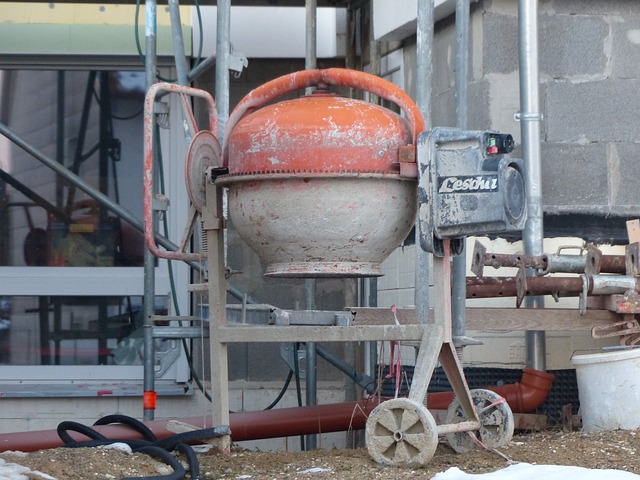 Imagem de domínio público obtida em http://pixabay.com/pt/misturador-de-tambor-betoneiras-95209/?oq=obras